Муниципальное бюджетное образовательное учреждение
«Детский сад №167 общеразвивающего вида с приоритетным осуществлением
деятельности по социально-личностному направлению развития детей»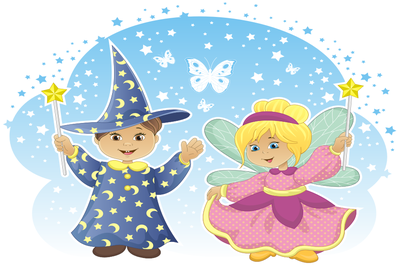 «Маленькие волшебники»Воспитатели 1 младшей группы Христолюбова Надежда АлександровнаКрасноярск, 2019 г.Актуальность проектаДоказано, что лучше всех усваиваются ребенком те знания, которые ребенок приобрёл в практической деятельности.   В обыденной жизни дети часто сами экспериментируют с различными веществами, стремясь узнать что-то новое. Они наблюдают за падающими в воду предметами (тонет – не тонет), пробуют языком в сильный мороз сосульки и т.д. Исследовательское поведение для дошкольника – главный источник получения представлений о мире.                                                  Мы, взрослые, должны активно помогать ему в этом.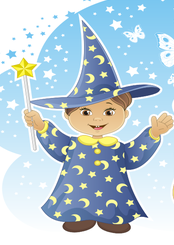 Развитие у  детей младшего дошкольного возраста интереса к познанию и исследованию, поддержание стремления к проявлению самостоятельности инициативы, любознательности.Цель проектаПознакомить детей с некоторыми свойствами воды, снега.Развивать собственный познавательный опыт.Поддерживать у детей инициативу, самостоятельность, сообразительность.Поощрять дружественные отношения во время исследовательской деятельности.Задачи проекта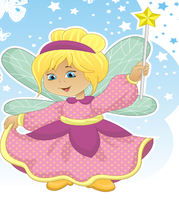 Участники проекта: Дети 1 младшей группы, родители, воспитатели.Длительность проекта: Краткосрочный   (2 недели)Вид проекта: Информационно-исследовательский Организация деятельности в рамках проектаПодготовительный этап:    формулирование проблемы; определение актуальности, цели и задач; подбор методической и художественной литературы; подбор опытов по данному возрасту; подбор оборудования для проведения опытов.Основной этап:    организация предметно-развивающей среды, проведение опытов, экспериментов в группе и на прогулке, индивидуальная работа с детьми, самостоятельная экспериментальная деятельность, подвижные игры, чтение художественной литературы, беседы.Заключительный этап:     Оформление картотеки опытов.Соленый ледЧто случиться если большой кусок льда раскрасить красками и посыпать солью?  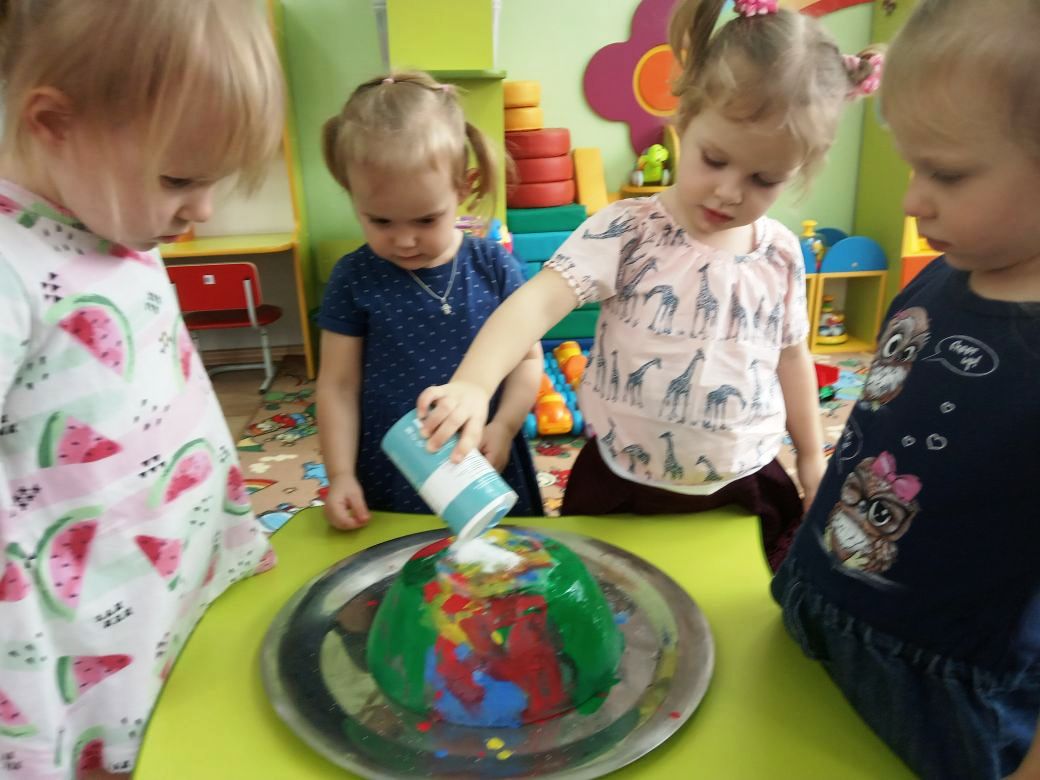 Льдина начнет  быстро таять и потекут разноцветные ручейки.Почему снег тает?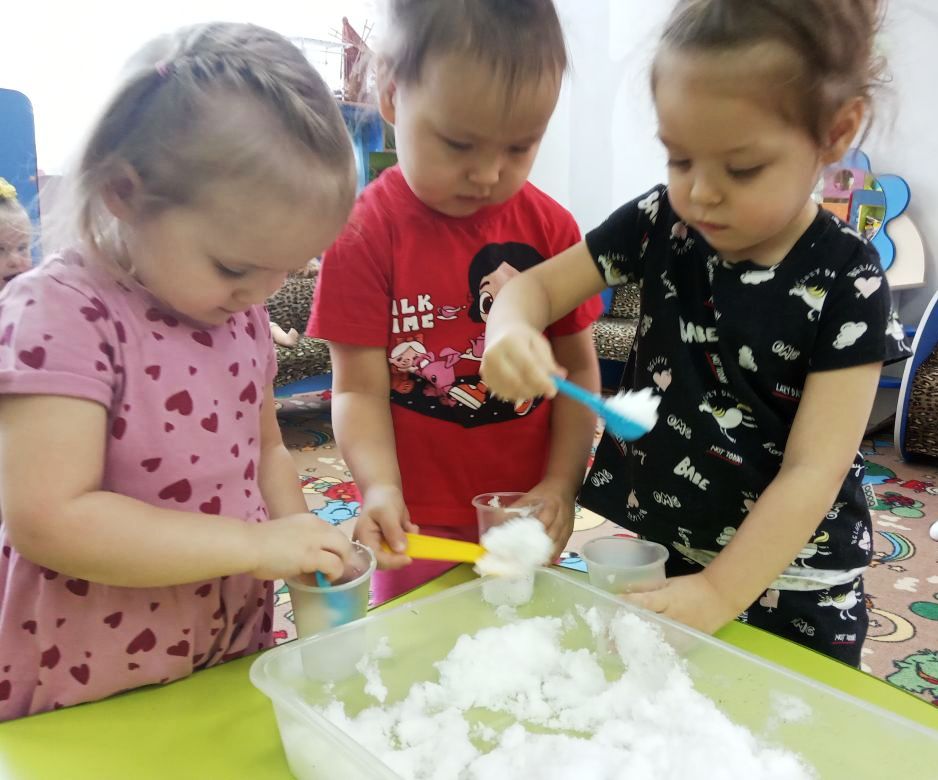 Что случится если занести снег в комнату? Для малышей превращение снега в воду сравни волшебству.  Они с увлечением  наблюдают за процессом таяния снега, делятся своими наблюдениями.  А когда снег растаял они с удивлением обнаружили, что в стаканчиках кроме воды была и грязь. Ледяной кораблик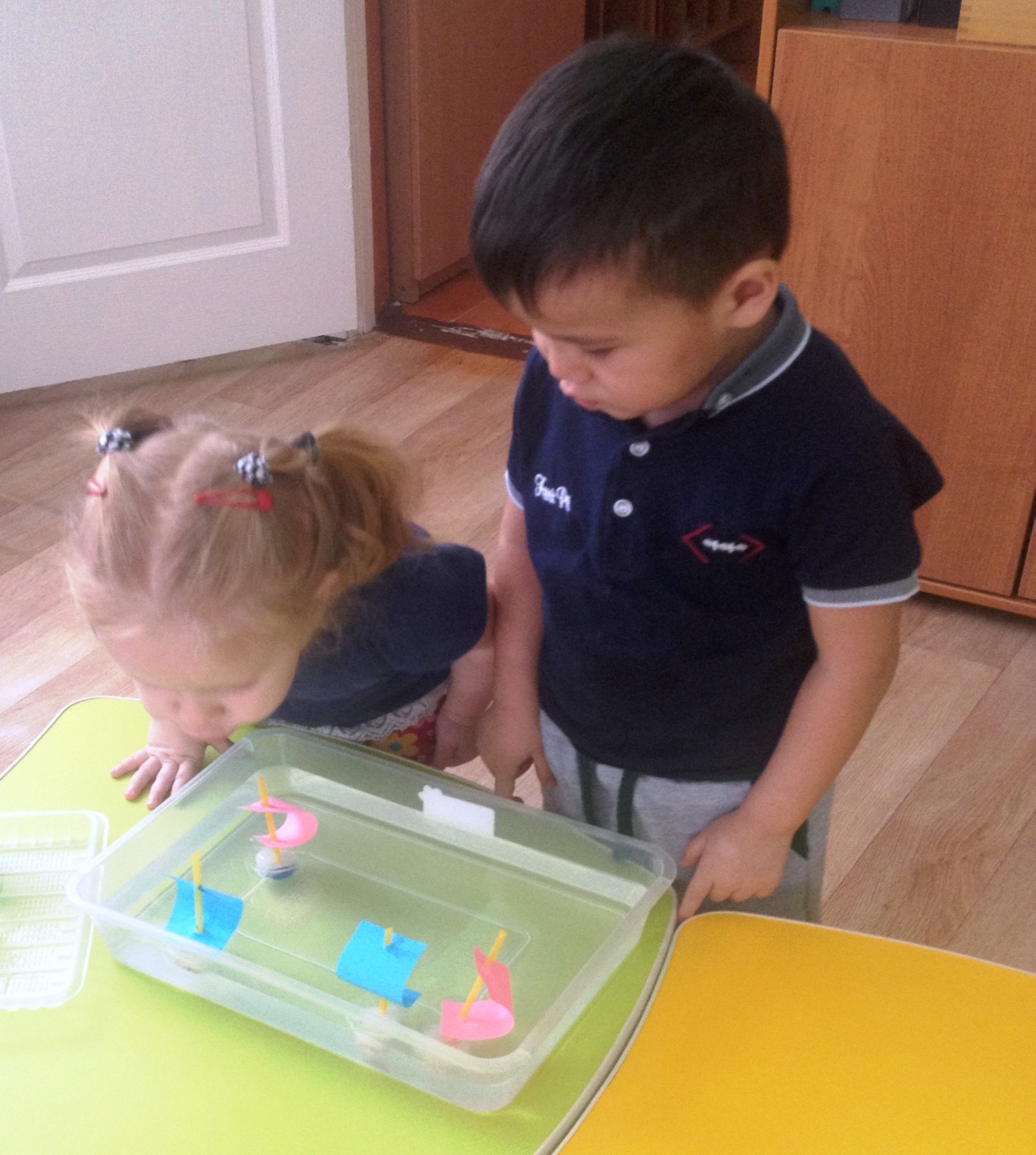 Почему кораблик из льда не тонет в воде? Его можно даже отправить в плавание  и он будет плавать на поверхности, пока не растает. Так тонет или нет?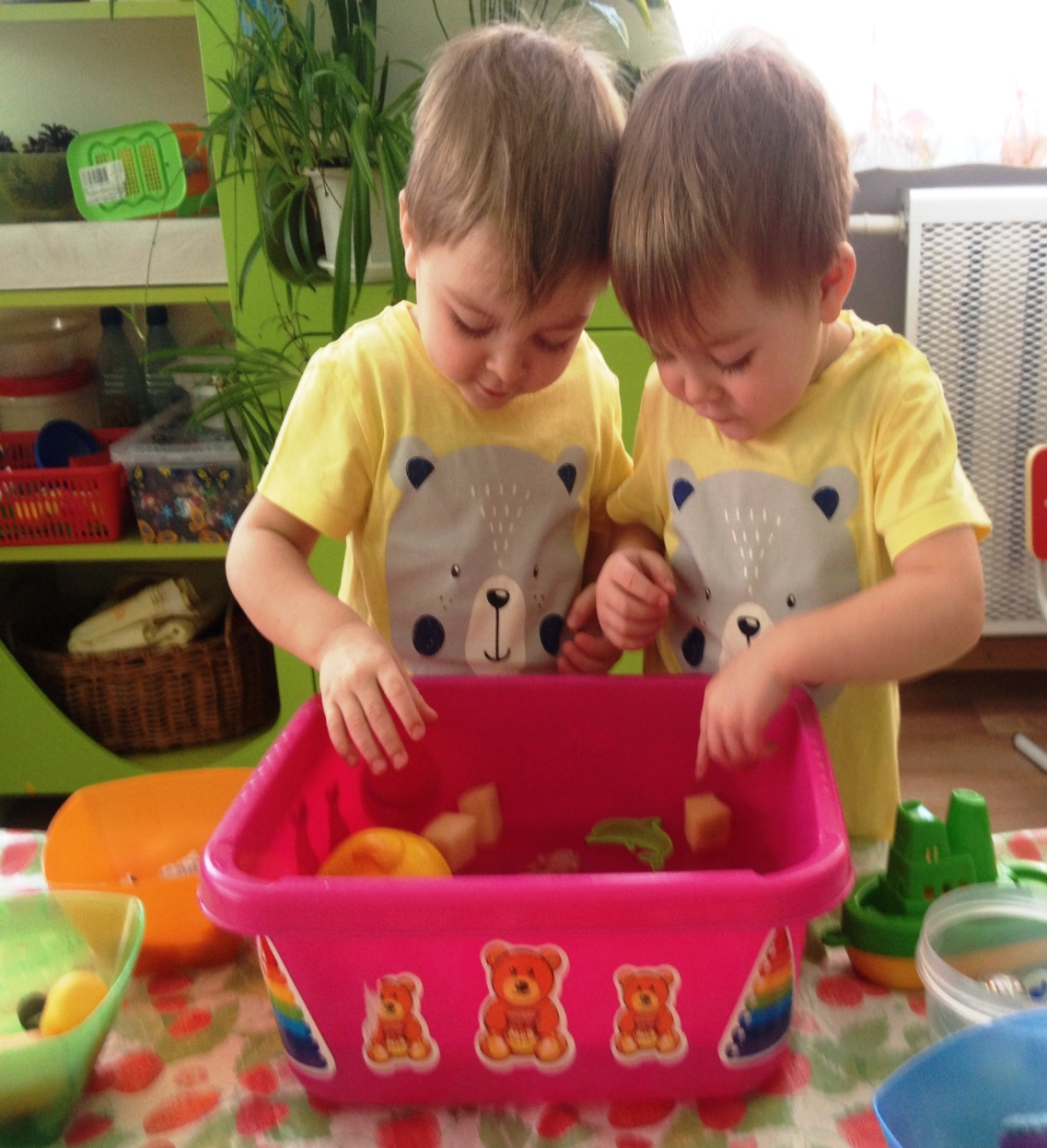 Нас окружает так много предметов. И очень интересно узнать, какие из них тонут в воде, а какие нет. Оказывается камушки тяжелые и тонут в воде, а губка легкая и плавает сверху. Соленый ледЧто случиться если большой кусок льда раскрасить красками и посыпать солью?  Льдина начнет  быстро таять и потекут разноцветные ручейки.                                                                                                        Результаты реализации проекта                                                         «Маленькие волшебники»проявился устойчивый познавательный интерес к экспериментированию;возросли умения осознанно выбирать предметы и материалы для самостоятельной деятельности; проявилась инициатива и творчество в решении поставленных задач, способность к взаимопомощи;активизировалась заинтересованность родителей в реализации проекта.  Для родителей была проведена консультация: «Роль семьи в развитии познавательных интересов дошкольника»;оформлена картотека опытов для практической деятельности.При организации опытно-экспериментальной деятельности детей раннего возраста нужно учитывать возрастные особенности детей. Поэтому занятия должны быть эмоционально окрашены и вызывают у детей положительные эмоции и желание действовать.   Также для детей этого возраста актуален принцип повтора, поэтому ко многим опытам и экспериментам нужно постоянно возвращаться.